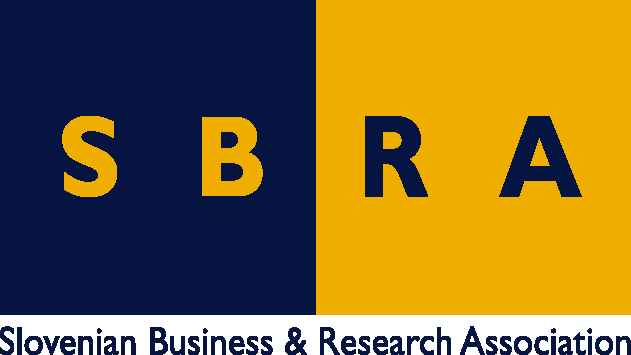 Slovensko gospodarsko in raziskovalno združenje, Bruselj	Občasna informacija članom 15 – 202003. februar 2020Evropski projekt GEROPROTECT je namenjen iskanju rešitev za preprečevanje s starostjo povezanih bolezniKer se življenjska doba daljša, je vse več s starostjo povezanih bolezni. Evropska komisija je zaradi tega financira projekt GEROPROTECT, v okviru katerega raziskovalci iščejo rešitve za preprečevanje tovrstnih bolezni, ki naj bi starejšim omogočile bolj zdravo starost. Ta projekt je nadaljevanje evropskega projekta ERA, v okviru katerega so raziskovalci razvili tri zdravila, ki bi lahko bistveno pripomogla k izboljšanju zdravja starejših. Izhodišče obeh projektov je, da je bolje preprečiti kot zdraviti.Raziskave opravljajo na mušicah Drosophila in miših. Namen projekta GEROPROTECT je bolje razumeti proces. Raziskave na področju staranja namreč kažejo, da prehrana, farmakološki in genetski ukrepi lahko pripomorejo k izboljšanju zdravja ob tem, ko se telo stara. V raziskave so vključili obstoječa zdravila, ki veljajo za zelo varna, da bi lahko čiom hitreje našli rešitve in ugotovili, kako bi bilo mogoče z njimi doseči bistven preventivni učinek za vrsto s starostjo povezanih bolezni.Osredotočenje na zdravila, ki so že na trgu, bo po prepričanju raziskovalcev lahko pospešilo implementacijo učinkovitih terapij.Koristne informacije:Spletna stran z informacijami o projektu:https://cordis.europa.eu/project/id/741989Pripravila:Darja Kocbek